Quelques problèmes (7)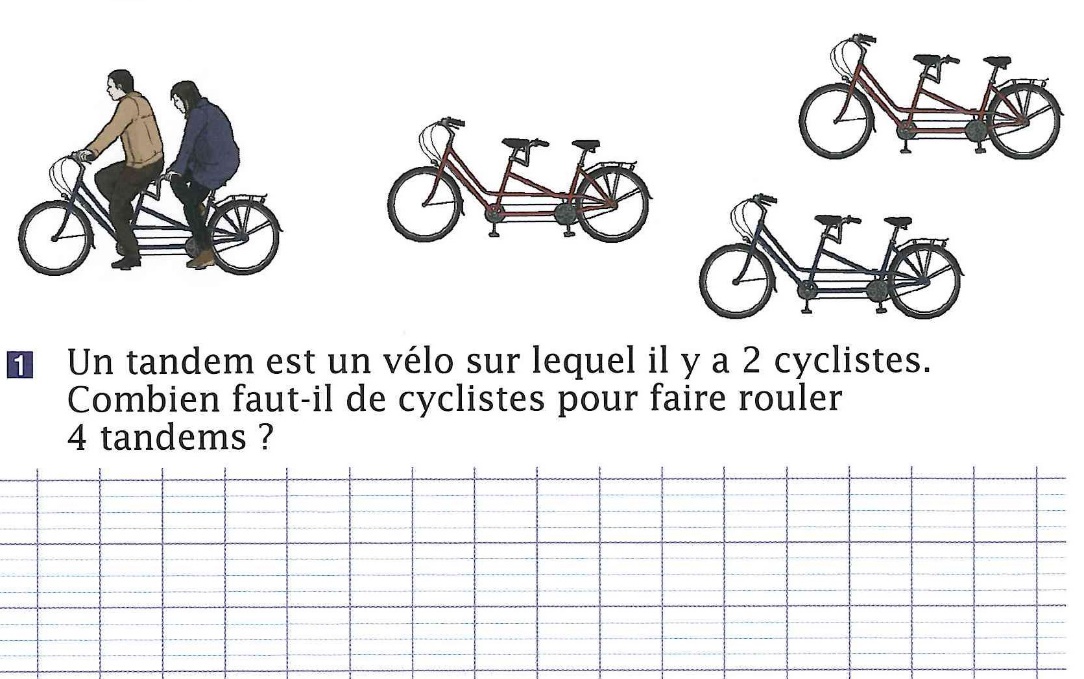 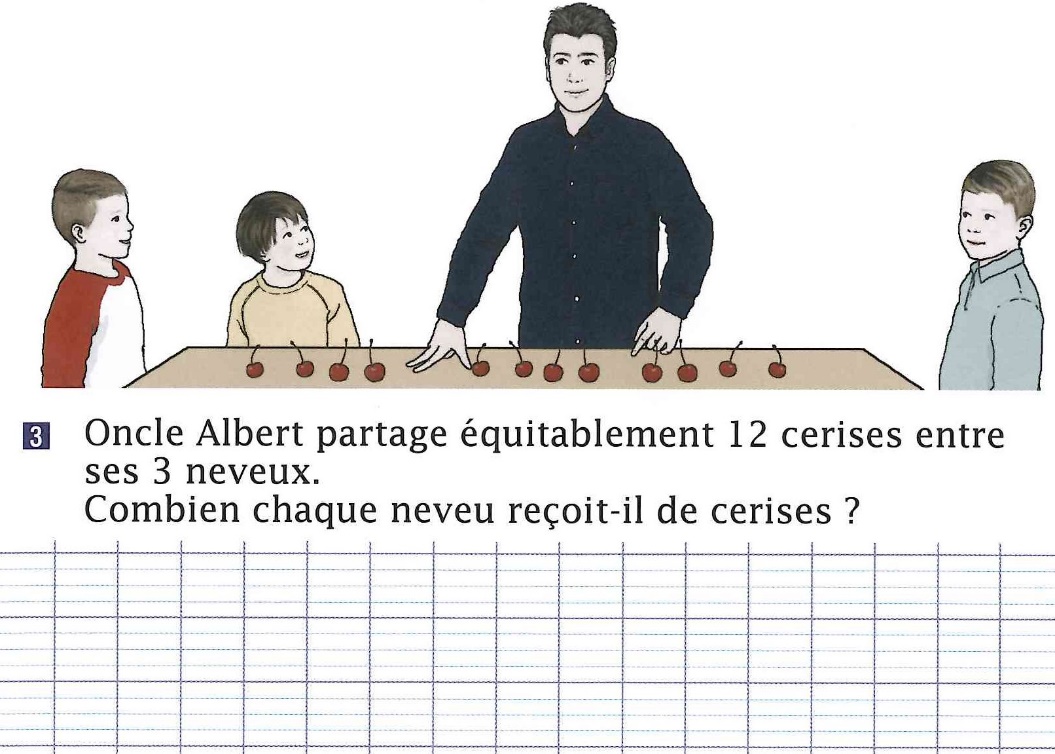 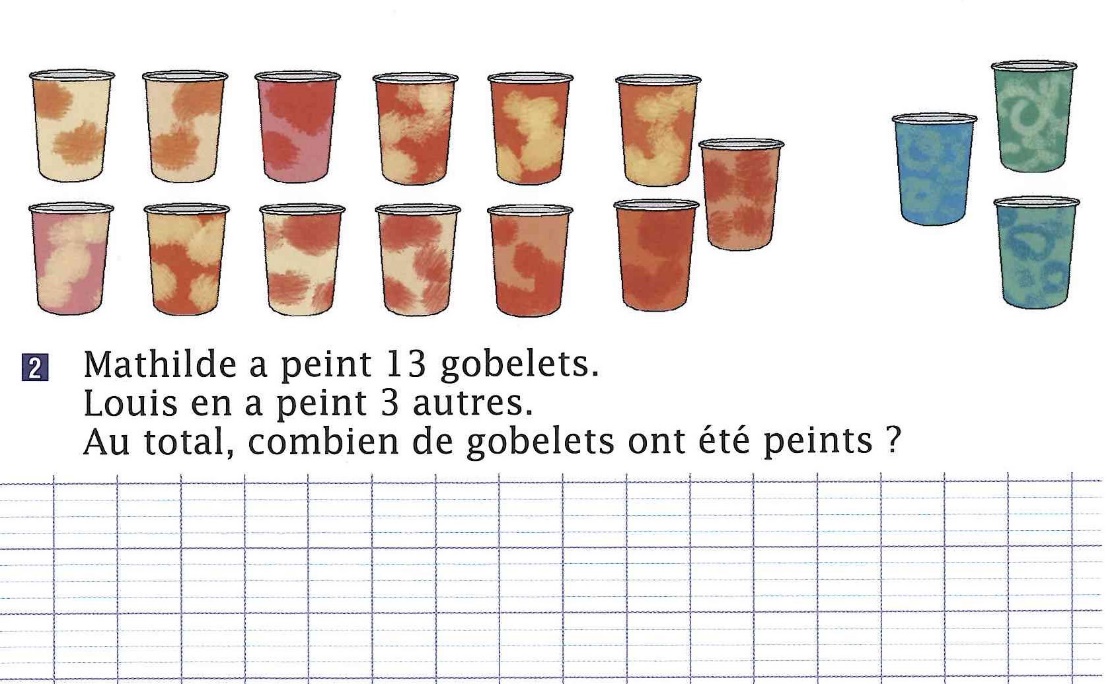 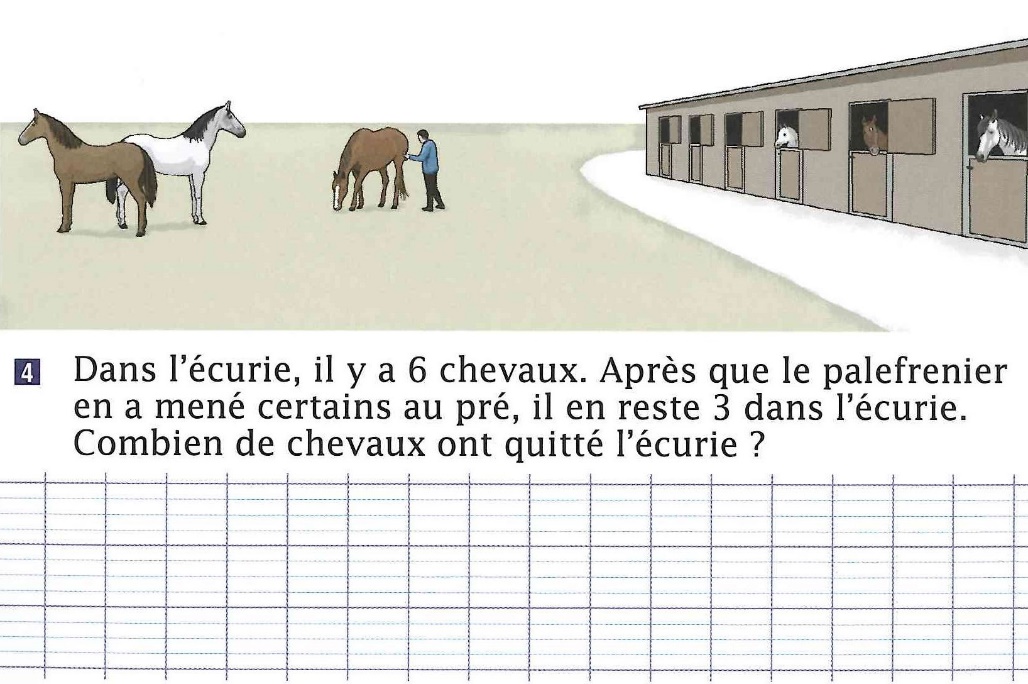 